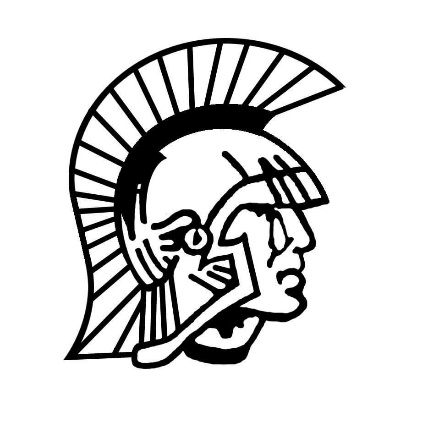 The Skylark Partnership TrustFirst Aid Policy  History of most recent policy reviewsFirst Aid Policy1. AimsThe aims of our first aid policy are to:Ensure the health and safety of all staff, pupils and visitorsEnsure that staff and those involved in governance, including trustees, are aware of their responsibilities with regards to health and safetyProvide a framework for responding to an incident and recording and reporting the outcomes2. Legislation and guidanceThis policy is based on advice from the Department for Education on first aid in schools, health and safety in schools and actions for schools during the coronavirus outbreak, and the following legislation:The Health and Safety (First Aid) Regulations 1981, which state that employers must provide adequate and appropriate equipment and facilities to enable first aid to be administered to employees, and qualified first aid personnelThe Management of Health and Safety at Work Regulations 1992, which require employers to make an assessment of the risks to the health and safety of their employeesThe Management of Health and Safety at Work Regulations 1999, which require employers to carry out risk assessments, make arrangements to implement necessary measures, and arrange for appropriate information and trainingThe Reporting of Injuries, Diseases and Dangerous Occurrences Regulations (RIDDOR) 2013, which state that some accidents must be reported to the Health and Safety Executive (HSE),  and set out the timeframe for this and how long records of such accidents must be keptSocial Security (Claims and Payments) Regulations 1979, which set out rules on the retention of accident recordsThe Education (Independent School Standards) Regulations 2014, which require that suitable space is provided to cater for the medical and therapy needs of pupilsThis policy complies with our funding agreement and articles of association. 3. Roles and responsibilitiesWe will have a sufficient number of suitably trained first aiders to care for employees in case they are injured at work. We have undertaken an assessment of need taking into account the nature of our employees’ work, the number of staff and the location of our settings. We have at least one ‘appointed person’ to take charge of first aid arrangements. The appointed person does not need to be a trained first aider, but all of our appointed people have been at least emergency first aid trained.3.1 Appointed person(s) and first aidersThe Trust’s appointed person is Charlotte RogersTaking charge when someone is injured or becomes illEnsuring there is an adequate supply of medical materials in first aid kits, and replenishing the contents of these kitsEnsuring that an ambulance or other professional medical help is summoned when appropriateFirst aiders are trained and qualified to carry out the role (see section 7) and are responsible for:Acting as first responders to any incidents; they will assess the situation where there is an injured or ill person, and provide immediate and appropriate treatmentSending pupils home to recover, where necessaryFilling in an accident report on the same day, or as soon as is reasonably practicable, after an incident (online) Keeping their contact details up to dateCenturions appointed person(s) and first aiders are listed in appendix 1. Their names will also be displayed prominently around the academies.3.2 Head of CentreThe head of centre is responsible for the implementation of this policy, including:Ensuring that an appropriate number of appointed persons and trained first aid personnel are present in the academy at all timesEnsuring that first aiders have an appropriate qualification, keep training up to date and remain competent to perform their roleEnsuring all staff are aware of first aid proceduresEnsuring appropriate risk assessments are completed and appropriate measures are put in placeUndertaking, or ensuring that managers undertake, risk assessments, as appropriate, and that appropriate measures are put in placeEnsuring that adequate space is available for catering to the medical needs of pupilsReporting specified incidents to the HSE when necessary (see section 6)3.3 StaffSchool staff are responsible for:Ensuring they follow first aid proceduresEnsuring they know who the first aiders in the academy areCompleting accident reports (see appendix 2) for all incidents they attend to where a first aider/appointed person is not calledInforming the head of centre or their manager of any specific health conditions or first aid needs4. First aid procedures4.1 In-school proceduresIn the event of an accident resulting in injury:The closest member of staff present will assess the seriousness of the injury and seek the assistance of a qualified first aider, if appropriate, who will provide the required first aid treatmentThe first aider, if called, will assess the injury and decide if further assistance is needed from a colleague or the emergency services. They will remain on scene until help arrivesThe first aider will also decide whether the injured person should be moved or placed in a recovery positionIf the first aider judges that a pupil is too unwell to remain in school, parents will be contacted and asked to collect their child. Upon their arrival, the first aider will recommend next steps to the parentsIf emergency services are called, the admin team will contact parents immediatelyThe relevant member of staff will complete an accident report the same day or as soon as is reasonably practicable after an incident resulting in an injury4.2 Off-site proceduresWhen taking pupils off the school premises, staff will ensure they always have the following:A school mobile phoneA portable first aid kitInformation about the specific medical needs of pupilsParents’ contact detailsRisk assessments will be completed by the external visits coordinator or the teacher prior to any educational visit that necessitates taking pupils off school premises.There will always be at least 1 first aider on school trips and visits.5. First aid equipmentA typical first aid kit in our school will include the following:A leaflet with general first aid adviceRegular and large bandagesEye pad bandagesTriangular bandagesAdhesive tapeSafety pinsDisposable glovesAntiseptic wipesPlasters of assorted sizesScissorsCold compressesBurns dressingsNo medication is kept in first aid kits.First aid kits are stored in a variety of settings depending on the provision but include:The medical roomReception (at the desk)In all classroomsIn kitchen areas6. Record-keeping and reporting6.1 First aid and accident recordsAn accident form will be completed by the first aider/relevant member of staff on the same day or as soon as possible after an incident resulting in an injuryAs much detail as possible should be supplied when reporting an accident, including all of the information included in the online accident reporting formThe accident report will be kept and where the accident involves a pupil, a copy may be added to the pupil’s educational record.Records held regarding any first aid and accidents will be retained by the Trust for a minimum of 3 years, in accordance with regulation 25 of the Social Security (Claims and Payments) Regulations 1979, and then securely disposed of in line with our data retention and deletion policy.  6.2 Reporting to the HSEThe health and safety leads for each academy will keep a record of any accident which results in a reportable injury, disease, or dangerous occurrence as defined in the RIDDOR 2013 legislation (regulations 4, 5, 6 and 7). These will be kept electronicallyThe health and safety leads will report these to the Health and Safety Executive as soon as is reasonably practicable and in any event within 10 days of the incident.Reportable injuries, diseases or dangerous occurrences include:DeathSpecified injuries, which are: Fractures, other than to fingers, thumbs and toesAmputationAny injury likely to lead to permanent loss of sight or reduction in sightAny crush injury to the head or torso causing damage to the brain or internal organsSerious burns (including scalding)Any scalding requiring hospital treatmentAny loss of consciousness caused by head injury or asphyxiaAny other injury arising from working in an enclosed space which leads to hypothermia or heat-induced illness, or requires resuscitation or admittance to hospital for more than 24 hoursInjuries where an employee is away from work or unable to perform their normal work duties for more than 7 consecutive days (not including the day of the incident)Where an accident leads to someone being taken to hospitalNear-miss events that do not result in an injury, but could have done. Examples of near-miss events relevant to schools include, but are not limited to:The collapse or failure of load-bearing parts of lifts and lifting equipmentThe accidental release of a biological agent likely to cause severe human illnessThe accidental release or escape of any substance that may cause a serious injury or damage to healthAn electrical short circuit or overload causing a fire or explosionInformation on how to make a RIDDOR report is available here: How to make a RIDDOR report, HSE http://www.hse.gov.uk/riddor/report.htm 6.4 Reporting to child protection agenciesThe head of centre will notify the local safeguarding children board of any serious accident or injury to, or the death of, a pupil while in the school’s care.7. TrainingAll school staff are able to undertake first aid training if they would like to. All staff have received emergency first aid training.All first aiders must have completed a training course, and must hold a valid certificate of competence to show this. Centurion will keep a register of all trained first aiders, what training they have received and when this is valid until.Staff are encouraged to renew their first aid training when it is no longer valid.8. Monitoring arrangementsThis policy will be reviewed by the health and safety lead every 2 years.  9. Links with other policiesThis first aid policy is linked to theHealth and safety policyRisk assessment and procedures policyControl of substances hazardous to health policyAccident investigation policyAppendix 1: list of appointed persons(s) for first aid and/or trained first aiders Appendix 2: Arrangements in the case of coronavirus outbreakDuring coronavirus: we have discussed the academy’s updated risk assessments with first aiders and appointed persons for their input and so they are confident about providing the right assistance.During coronavirus: first aiders will follow Health and Safety Executive (HSE) guidance for first aid during coronavirus. They will try to assist at a safe distance from the casualty as much as possible and minimise the time they share a breathing zone. Treating any casualty properly will be the first concern. Where it is necessary for first aid provision to be administered in close proximity, those administering it will pay particular attention to sanitation measures immediately afterwards including washing their hands.During coronavirus: we will take account of any government advice in relation to educational visits during the coronavirus pandemic.Date of last Review06.02.2023Next Review Date 06.02.2024This policy will be reviewed by the health and safety lead every 2 years.  Staff member’s nameRoleContact detailsCharlotte RogersLead First AiderKieran RogersFirst AiderVal RogersFirst AiderNicholas PottertonFirst AiderPaul MabbuttFirst Aider